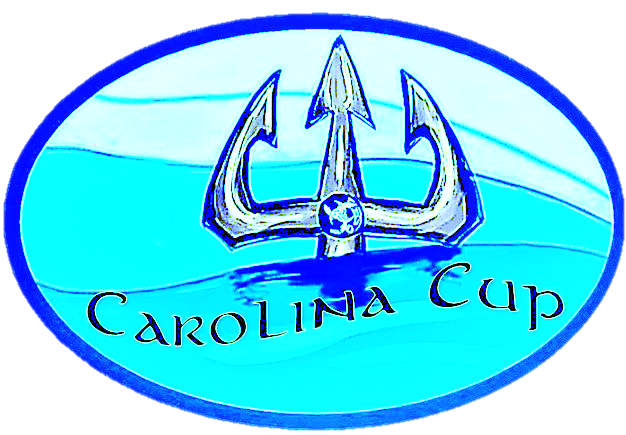 Carolina Cup  Parking PassSept 11, 2021Please Respect 25 mpr Speed LimitAll Parking at Soccer Field